Психологические рекомендации по развитию уровня школьной мотивации. Памятка педагогам и родителям.Для учителей:Для формирования активной позиции школьника учитель может использовать:словесное внушение, в частности, чувства должного отношения к учению, к школе;необходимо обеспечить ситуации личного выбора задачи, упражнения (какую задачу будешь решать: про яблоки или про домики?); степень сложности задачи (легкая или интересная); число задач (сколько задач берешься решить: одну или две?);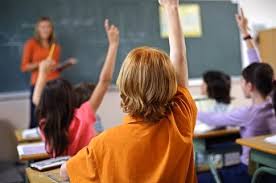 создать ситуацию активного влияния в совместной учебной деятельности (дети сами разбиваются на пары и выполняют предложенные задания).Для формирования положительного отношения к учению:заботиться о создании общей положительной атмосферы на уроке, постоянно снижать тревожность детей, исключая упреки, выговор, иронию, насмешку, угрозы и т. д., стремясь исключить страх школьника перед риском ошибиться, забыть, смутиться, неверно ответить;создавать ситуации успеха в учебной деятельности, формирующие чувство удовлетворенности, уверенности в себе, объективной самооценки и радости;опираться на игру, включая интеллектуальные игры с правилами, активно используя игротехнику на каждом этапе урока, делать игру естественной формой организации быта детей на уроке и во внеурочное время;использовать интерес учеников к наглядности;целенаправленно эмоционально стимулировать детей на уроке, предупреждая опасные для учения ощущения скуки, серости, монотонности посредством включения разных видов деятельности, занимательности, личной эмоциональности; возбуждать интеллектуальные эмоции - удивления, новизны, сомнения, достижения; формировать внутренний оптимистический настрой у детей, вливая уверенность, давая установку на достижение, преодоление трудностей.При развитии мотива достижения ориентируйте учеников на самооценку деятельности:Спрашивайте ученика: «Ты доволен результатом?», вместо оценки: «Ты хорошо справился с работой».Проводите индивидуальные беседы для обсуждения достижений и пробелов. Постоянно интересуйтесь отношением ученика к процессу и результату своей деятельности.Помогайте ученикам быть ответственными за удачи и промахи.Если вы делаете ошибку или ваша работа не выполнена на достаточно высоком уровне, обсуждайте это с учениками. Будьте самокритичны и ответственны за свои ошибки.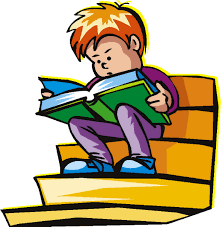 Приглашайте на уроки гостей, которые рассказали бы о своих удачах и неудачах.Попытайтесь находить смешной выход из ситуаций. Иногда ошибки бывают веселыми.Помогайте ученикам увидеть связь между их усилиями и результатами труда: организуйте рефлексию и обратную связь во время урока.Развивать познавательные интересы, для чего необходимо:не допускать учебных перегрузок, переутомления и одновременно низкой плотности режима работы (дозировка учебного материала с точки зрения количества и качества должна соответствовать возможностям и способностям учащихся);использовать содержание обучения как источник стимуляции познавательных интересов;стимулировать познавательный интерес многообразием приемов занимательности (иллюстрацией, игрой, кроссвордами, драматизацией, задачами-шутками, занимательными упражнениями и т. д.);специально обучать приемам умственной деятельности и учебной работы;использовать проблемно-поисковые методы обучения.Повышение школьной мотивации, советы психолога для родителей1. Обсудите с ваши ребенком важность школы и образования. Это очень важно.2. Спрашивайте вашего ребенка каждый день, как прошел его день в школе. Удостоверьтесь, что он вам рассказывает подробности.3. Узнайте: задали ли ему домашнее задание или какой-либо проект в классе, который он должен сделать.4. Если у вашего ребенка нет никакого домашнего задания, удостоверьтесь, что они тратят по крайней мере 30 минут на изучение, просмотр и практику уроков.5. Прочтите и поговорите с вашим ребенком о каких-либо признаках его прогресса, который он делает дома. Если необходимо, поставьте какие-либо ограничения на его действия или сделайте что-либо по поводу его плохого поведения.6. Поощряйте позитивные действия. Не надо концентрировать ваше внимание только на его негативных действиях или плохом поведении.7. Поддержите вашего ребенка, если даже он плохо сдал какой-либо экзамен или тест.8. Если у вашего ребенка проблемы в учебе, ему необходима дополнительная помощь учителя, домашнего репетитора.9. Поговорите с его учителем о различных альтернативах или источниках, которые могут помочь вашему ребенку, если же у него или нее есть проблемы в учебе.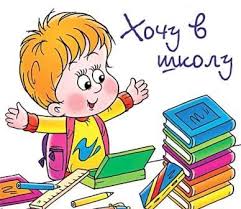 10. Самое главное: регулярно будьте в постоянном контакте с учителями вашего ребенка, которые следят за успеваемостью и поведением вашего ребенка в школе.11. Чётко ставьте цели перед подростком: чего хотим добиться, какими знаниями обладать.12. Определяйте и оглашайте сроки реализации поставленной цели (когда я это исправлю, выучу).13. По возможности, определяйте прикладную направленность обучения. ( Зачем мне это надо знать, как я это применю в жизни?).14. Чёткое и своевременно отслеживайте результаты деятельности собственного ребёнка в процессе всей работы (учёбы).15. Разработайте приемы поощрения (похвала при всей семье). Хвалите за дело – стимулируйте мотивацию.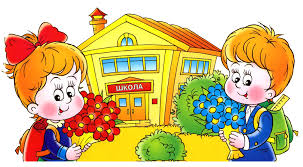 16. Позитивно, регулярно поддерживайте ребенка. Доброе слово и дельный совет лучше порицания.17. Формируйте положительный стимул для обретения новых знаний в школе.18. Так как ведущая деятельность подростка – общение, группирование, обучение должно происходить через общение. Оцените положительные действия ребёнка, спросите мнение по предмету, обсудите с ним предмет.19. Не сравнивайте результаты обучения вашего подростка с ребятами из класса, это может привести к раздражению.20. Любите ребенка.Советы для родителей второклассников   Переход ребенка во второй класс важен тем, что обязательными становятся домашние задания, и детям начинают ставить отметки. Все это достаточно непросто для ребенка и существуют особые секреты для родителей по поддержке ребенка в данный период.1. Объясните ребенку, что домашние задания нужны для отработки того, что в классе объяснил учитель.2. При выполнении домашней работы потребуется ваша помощь и поддержка, ибо без этого навык выполнения домашней работы практически не формируется. Обязательно проверяйте, что он сделал.3. Если не контролировать и не помогать выполнять домашнее задание, то ребенок может его не делать и не записывать.4. Необходимо определить конкретное время для выполнения домашнего задания и стремиться, чтобы ребенок делал уроки в одно и то же время.5. Научите ребенка организовывать свое рабочее место для выполнения работы, показывая свой пример организованности и собранности.6. Необходимо понять, что двойки и тройки в процессе учебы неизбежны, поэтому важно не ругать ребенка за них, а наоборот, помочь разобраться. Иначе у детей может появиться школьная тревожность, которая сильно влияет на успешность ребенка. Даже самый умный ребенок может получить низкую отметку, если он боится, т.к. страх блокирует познавательную деятельность.Помните, что отметка в процессе обучения не главное. Главное – что узнал, чему научился; 7. Не думайте, что если вы хорошо учились в школе, то и ваш ребенок обязательно будет отличником — мы все разные. Если вы будете об этом постоянно говорить, то ничем не поможете ребенку, а только сформируете страх не оправдать ожидания родителей.8. Не требуйте от ребенка больше, чем он может в данный момент.9. Важно учить ребенка сравнивать свои достижения с его же достижениями, но в предыдущем периоде.10. Никогда не сравнивайте достижения своего ребенка с другими детьми. Признайте за ним право на индивидуальность, право быть другим. Никогда не сравнивайте мальчиков и девочек, не ставьте одних в пример другим: они разные даже по биологическому возрасту.11. Обязательно хвалите за успехи, отмечайте малейшие продвижения. Поддерживайте ребенка в его, пусть не очень значительных, но победах над собой, над своей ленью.12. Ребенок должен видеть, что ошибается — это нормально. Он не должен этого панически бояться. Невозможно научиться чему-то, не ошибаясь. Старайтесь не вырабатывать у ребенка страх перед ошибкой. Чувство страха подавляет инициативу, желание учиться, да и просто радость жизни и радость познания.Помните, для ребенка что-то уметь и что-то не знать – это нормальное положение вещей. На то он и ребенок. Этим нельзя попрекать.13. Важно ребенка настраивать на то, что если верить в успех и стараться, то все обязательно получится.Живите во имя своего ребенка, проявляйте к нему максимум внимания, переживайте каждую неудачу малыша и радуйтесь даже самым маленьким его успехам. Будьте ему другом, тогда малыш доверит вам самое сокровенное.